Pressemitteilung
Glasfaserausbau Probstei – Letzte Chance für Schönberg flott zu werdenBis zum 9. Dezember in Schönberg mitmachen, letzte Beratungstermine sowie Bürgermeistersprechstunden besuchen und Glasfaserausbau sichernOnline-Vorteil: 25 Euro Startguthaben bei OnlinebestellungAktionsgebiet Vier sagt „Ja“ zu GlasfaserKiel, 26.11.2018 – Noch bis zum 9. Dezember hat der Hauptort der Gemeinde Schönberg die einmalige Chance, sich die leistungsstarke und zukunftssichere Glasfasertechnik zu sichern und dem Projekt „Glasfaserausbau Probstei“ anzuschließen. Bereits seit dem 29. Oktober läuft die Vermarktung im sechsten Aktionsgebiet des Projektes des Breitbandzweckverbandes Probstei und der TNG Stadtnetz GmbH (TNG), dem Betreiber des zukünftigen Glasfasernetzes.Nach dem Abschluss der ersten fünf Aktionsgebiete in der Probstei, zu denen auch bereits große Teile der Gemeinde Schönberg gehörten, haben mit der derzeitigen Vermarktung auch die Einwohnerinnen und Einwohner des Hauptortes der Gemeinde Schönberg die Chance, sich das zukunftsfähige und störungsunempfindliche Internet über Glasfaser zu sichern. „Wenn wir jetzt mitmachen und diese Chance ergreifen, sind wir auch in Zukunft für den steigenden Bandbreitenbedarf gerüstet“, so Schönbergs Bürgermeister Peter Kokocinski, „Ein Glasfaseranschluss bietet viele Vorteile, wie zum Beispiel die Sicherheit, die gebuchte Internetgeschwindigkeit auch ohne Leistungsverlust über längere Strecken bis ins Haus zu erhalten, die Wertsteigerung der eigenen Immobilie sowie den positiven Beitrag für die gesamte Region, denn Glasfaser ist ein wichtiger Standortfaktor für Schönberg.“, so Kokocinski weiter.Letzte Beratungstermine in SchönbergSeit dem Startschuss der Vermarktung am 29. Oktober fanden bereits zahlreiche Informationsveranstaltungen und Beratungstermine zum Glasfaserausbau statt. Damit sich die Bürgerinnen und Bürger in Schönberg auch weiterhin ausreichend zu dem Projekt und den Produkten informieren können, finden in den kommenden und damit letzten zwei Wochen der Vermarktung weitere Beratungstermine in Schönberg statt, bei denen TNG-MitarbeiterInnen persönlich vor Ort sind und Interessierte ausführlich beraten. Außerdem können die Vertragsunterlagen bei den Terminen persönlich eingereicht werden.Die letzten Beratungstermine in AG 6:
Samstag, 01. Dezember 2018, 10 – 13 Uhr, Rathaussaal, Knüll 4, Schönberg
Montag, 3. Dezember 2018, 16 – 19 Uhr, Rathaussaal, Knüll 4, SchönbergMittwoch, 05. Dezember 2018, 16 – 19 Uhr, Familienzentrum, Eichkamp 24-26, Schönberg
Freitag, 07. Dezember 2018, 15 – 18 Uhr, Familienzentrum, Eichkamp 24-26, SchönbergSamstag, 01. Dezember 2018, 10 – 13 Uhr, Familienzentrum, Eichkamp 24-26, SchönbergAlle weiteren Infos sind unter www.tng.de/probstei zu finden.Zusätzliche Bürgermeister-Sprechstunden und Schönberger WeihnachtsmarktZusätzlich zu den Beratungsterminen steht Herr Kokocinski, Bürgermeister der Gemeinde Schönberg, an drei Terminen für Beratungen zum Thema „Schnelles kommunales Internet für Schönberg“ persönlich zur Verfügung:Donnerstag, 29. November	10.30 Uhr bis fünf vor zwölf	   Fußgängerzone, RathauseingangDienstag, 4. Dezember 	10.30 Uhr bis fünf vor zwölf	   Bahnhofstraße, Edeka-EingangDonnerstag, 6. Dezember	10.30 Uhr bis fünf vor zwölf	   Fußgängerzone, RathauseingangMit etwas Glück können die Bürgerinnen und Bürger bei diesen drei Terminen zusätzlich tolle Preise am TNG-Glücksrad gewinnen. Das gleiche gilt auch am TNG-Infostand auf dem Schönberger Weihnachtsmarkt am Sonntag, den 9. Dezember bei dem Sie zudem die exklusive Fotobox nutzen können.25 Euro Startguthaben mit der Onlinebestellung sichernDie Vertragsunterlagen können neben der persönlichen Abgabe bei den Beratungsterminen auch per Post eingereicht oder der Wunschtarif unter www.tng.de/onlinebestellung bestellt werden. Mit der Onlinebestellung sichert man sich zudem ein 25 Euro Startguthaben.Drei weitere Gemeinden sagen „Ja“ zu GlasfaserNach der Auswertung der Verträge steht fest: Das vierte Aktionsgebiet in der Probstei hat die Quote für den Glasfaserausbau geschafft. Damit können sich die Gemeinden Barsbek, Krokau und Wisch freuen, einen wichtigen Schritt für eine zukunftssichere und zuverlässige Internetversorgung in der Probstei geleistet zu haben. Damit die leistungsstarke Breitbandtechnik in der Probstei aber tatsächlich Einzug halten kann, wird im gesamten Vermarktungsgebiet eine Quote von mindestens 60 % aller Haushalte benötigt. In fünften Aktionsgebiet wird die Quote derzeit ermittelt.„Mit dem Erreichen dieser Marke hat bereits das vierte Aktionsgebiet einen wichtigen Anteil zum Erreichen der Quote von 60 % für das Gesamtgebiet geleistet. Wir freuen uns sehr über den hervorragenden Zuspruch und hoffen, dass auch die Gemeinde Schönberg diesen wichtigen Schritt für das Amt Probstei mitgeht“, so Dr.-Ing. Volkmar Hausberg, Geschäftsführer der TNG.Gemeinsam mit dem BZV Probstei verfolgt die TNG das Ziel des Glasfaserausbaus. Das inhabergeführte Kieler Unternehmen TNG hat sich über die letzten Jahre zu einem der Hauptakteure in der Breitbandversorgung in Norddeutschland entwickelt. Im Januar 2018 wurde TNG offiziell als Pächter und Betreiber des zu errichtenden kommunalen Glasfasernetzes im Amt Probstei vorgestellt. Der Bau des Netzes wird mit Mitteln aus dem Breitbandförderprogramm des Bundes gefördert. Das Netz gehört letztendlich den Bürgerinnen und Bürgern und wird diese zukunftssicher mit schnellem Internet versorgen, wenn im gesamten Vermarktungsgebiet der 20 Gemeinden eine Quote von mindestens 60 % aller Haushalte erreicht wird. Denn nur dann wird das Netz auch tatsächlich gebaut.TNG Stadtnetz GmbH			Projensdorfer Straße 32424106 Kielpresse@tng.de
Tel.: 0431-7097-10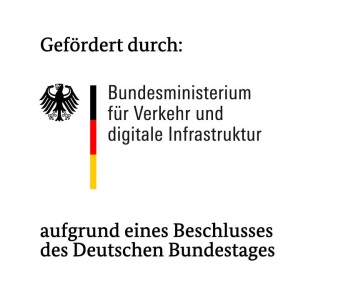 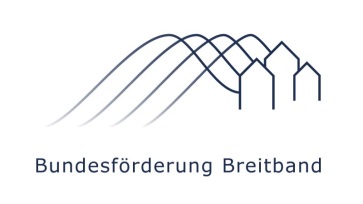 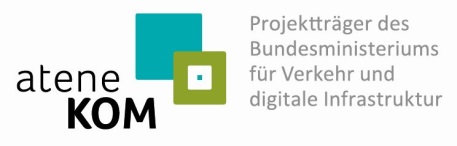 